中国环境文化促进会环文会[2019]17号关于举办“重点行业VOCs废气深度治理与监测技术交流发展论坛”的通知各有关单位：十九大报告中提出要持续实施大气污染防治行动，打赢蓝天保卫战，今后国家大气污染防治的法规标准会越来越严格，近期还将修改钢铁、建材、有色、煤化、石化、焦化等行业污染物排放标准。在煤电行业污染物持续减排的同时，超低排放的要求也已从电力行业扩展到非电行业。目前，相比煤电行业的污染物持续减排，非电行业对我国污染排放占比越来越大，其中，二氧化硫、氮氧化物、烟粉尘的排放量已占全国3/4以上，标准的修订将加速非电市场大气环保治理市场。为贯彻落实《环境保护法》《大气污染防治法》，加强对大气污染物的排放控制，促进行业技术进步和可持续发展，共同探讨工业烟气深度治理政策标准、技术难点、技术应用等热点问题，加速推进工业绿色化发展，我会将于4月12日-14日,在南京市召开“美丽中国”企业绿色发展系列专题研讨活动内容之——“重点行业废气深度治理与监测技术交流发展论坛”，同时征集《绿叶》杂志理事会常务理事单位、理事单位、会员单位（《绿叶》杂志由生态环境部主管、中国环境文化促进会主办，《绿叶》理事会由社会各界关心支持中国环保事业发展、并在各自领域做出突出成绩的机关、企事业单位和社会各界人士组成）。本次论坛媒体支持：工业环保网。会议内容（一）烟气深度治理1、国内烟气治理市场变革，洞悉国内烟气治理新机遇；2、电厂燃煤锅炉烟气脱硫脱硝技术的现状及发展趋势；3、非电行业行业烟气治理政策解读及发展趋势分析；4.重点行业烟气深度治理技术示范及综合性能评估；5.湿法脱硫高湿烟气排放对环境的危害、政策与控制分析；6.低温烟气脱硝技术及应用；7.湿法脱硫有色烟羽治理措施及技术路线选择；8.湿法脱硫烟气加热的作用及技术分析；9.湿法脱硫工艺消白烟过程的测控技术；10.湿法脱硫烟气加热的作用及技术分析；11.燃煤电厂烟气余热回收技术研究与实践；12.燃煤电厂烟气多污染物一体化脱除技术研究与应用；13.燃煤电厂烟气污染物深度减排技术；14.燃煤电厂烟气中三氧化硫产生机制与脱除技术；15.烟气中三氧化硫产生机制与脱除技术；16.钢铁、焦化、水泥、电力行业环保及VOCs治理案例；17.低温SCR脱硝催化剂在非电行业的应用；18.焦炉烟气脱硫脱硝及余热回收一体化研究分析；19.烧结机烟气脱硫除尘实例分析及技术；（二）VOCs监测与治理1.重点行业VOCs废气的排放标准制定进展；2.重点行业VOCs废气排放特征、治理适用技术及其运用案例；3.VOCs废气收集与通风设计要点；4.VOCs废气预处理技术的合理选择；5.沸石转轮浓缩+RTO技术原理、工艺条件、净化效率及案例分析；6.生物法治理工业有机废气技术；7.吸附法治理工业有机废气技术；8.燃烧法治理工业有机废气的技术应用及案例；9.化工园区VOCs废气监测、治理整体解决方案10.环境VOCs废气在线监测系统的基本要求二、会议时间、地点2019年4月12日—14日     南京市（12日全天报道）三、参会对象行业主管部门相关领导、钢铁、炼焦、水泥、电力等设计院、研究院技术工艺材料配套供应商、烟气治理各类设备商、高校、工程总包商、VOCs治理相关企业、解决方案提供商、投融资等企事业单位相关负责人及相关人员。四、其他有关事项会议费：2800元/人（包括会务费、场地费、资料费、午餐、专家费等）；住宿统一安排，费用自理。备注：会议协办、企业演讲、会刊封面、插页等相关情况请咨询会务组。联系方式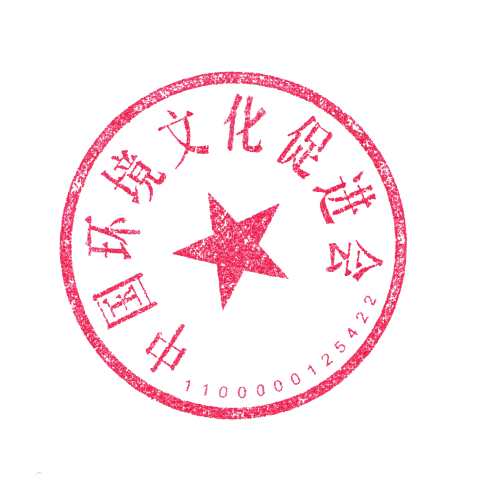 联 系 人：田欣 13522935336   联系电话：010-82666855Email ：1789875275@qq.com中国环境文化促进会                             2019年3月4日2019重点行业废气深度治理与监测技术交流发展论坛报名表（南京市）备注：会议由北京企培华科信息管理咨询中心承办，河北环联企业管理咨询有限公司开具会务票据，并对会议经济事项进行解释；通知文件有限，请协助转发组织相关单位报名参加。联系人：田欣 电 话：010-82666855传 真：010-52818116手 机:13522935336中国环境文化促进会            2019年3月4日 印发单位名称行业类别行业类别通讯地址省/市         市/区 省/市         市/区 省/市         市/区 省/市         市/区 省/市         市/区 省/市         市/区 省/市         市/区 省/市         市/区 省/市         市/区 邮编邮编审 批 人职 务职 务电 话手机手机联 系 人部 门部 门职 务手机手机电话/区号传 真E-mailE-mail代表姓名性 别性 别部 门职务电话电话电话手机手机手机手机备注希望与专家沟通问题希望与专家沟通问题希望与专家沟通问题参会方式普通参会□             桌位展示□会议演讲□             会刊插页□普通参会□             桌位展示□会议演讲□             会刊插页□普通参会□             桌位展示□会议演讲□             会刊插页□普通参会□             桌位展示□会议演讲□             会刊插页□普通参会□             桌位展示□会议演讲□             会刊插页□普通参会□             桌位展示□会议演讲□             会刊插页□普通参会□             桌位展示□会议演讲□             会刊插页□普通参会□             桌位展示□会议演讲□             会刊插页□普通参会□             桌位展示□会议演讲□             会刊插页□普通参会□             桌位展示□会议演讲□             会刊插页□普通参会□             桌位展示□会议演讲□             会刊插页□普通参会□             桌位展示□会议演讲□             会刊插页□ 住宿安排      单住□    标间□   订房数量    间 ； 自行安排□；      单住□    标间□   订房数量    间 ； 自行安排□；      单住□    标间□   订房数量    间 ； 自行安排□；      单住□    标间□   订房数量    间 ； 自行安排□；      单住□    标间□   订房数量    间 ； 自行安排□；      单住□    标间□   订房数量    间 ； 自行安排□；      单住□    标间□   订房数量    间 ； 自行安排□；      单住□    标间□   订房数量    间 ； 自行安排□；      单住□    标间□   订房数量    间 ； 自行安排□；      单住□    标间□   订房数量    间 ； 自行安排□；      单住□    标间□   订房数量    间 ； 自行安排□；      单住□    标间□   订房数量    间 ； 自行安排□；费用总额  万     仟     佰     拾    元整  万     仟     佰     拾    元整  万     仟     佰     拾    元整  万     仟     佰     拾    元整  万     仟     佰     拾    元整  万     仟     佰     拾    元整  万     仟     佰     拾    元整  万     仟     佰     拾    元整小写小写￥：￥：付款方式    □通过银行          □通过邮局    □通过银行          □通过邮局    □通过银行          □通过邮局    □通过银行          □通过邮局    □通过银行          □通过邮局    □通过银行          □通过邮局    □通过银行          □通过邮局    □通过银行          □通过邮局    □通过银行          □通过邮局    □通过银行          □通过邮局    □通过银行          □通过邮局    □通过银行          □通过邮局指定收款账     户  户  名：环联环保科技河北有限公司  开户行：华夏银行股份有限公司邯郸丛台路支行  账  号：1685 3000 0001 15446  户  名：环联环保科技河北有限公司  开户行：华夏银行股份有限公司邯郸丛台路支行  账  号：1685 3000 0001 15446  户  名：环联环保科技河北有限公司  开户行：华夏银行股份有限公司邯郸丛台路支行  账  号：1685 3000 0001 15446  户  名：环联环保科技河北有限公司  开户行：华夏银行股份有限公司邯郸丛台路支行  账  号：1685 3000 0001 15446  户  名：环联环保科技河北有限公司  开户行：华夏银行股份有限公司邯郸丛台路支行  账  号：1685 3000 0001 15446  户  名：环联环保科技河北有限公司  开户行：华夏银行股份有限公司邯郸丛台路支行  账  号：1685 3000 0001 15446  户  名：环联环保科技河北有限公司  开户行：华夏银行股份有限公司邯郸丛台路支行  账  号：1685 3000 0001 15446  户  名：环联环保科技河北有限公司  开户行：华夏银行股份有限公司邯郸丛台路支行  账  号：1685 3000 0001 15446  户  名：环联环保科技河北有限公司  开户行：华夏银行股份有限公司邯郸丛台路支行  账  号：1685 3000 0001 15446  户  名：环联环保科技河北有限公司  开户行：华夏银行股份有限公司邯郸丛台路支行  账  号：1685 3000 0001 15446  户  名：环联环保科技河北有限公司  开户行：华夏银行股份有限公司邯郸丛台路支行  账  号：1685 3000 0001 15446  户  名：环联环保科技河北有限公司  开户行：华夏银行股份有限公司邯郸丛台路支行  账  号：1685 3000 0001 15446参会方式请参会单位把参会回执表E-mail至会务组。如需汇款，请在报名3日内将会务费通过银行或邮局等方式付款，会务组确认到款后即发《参会凭证》，其中将详细注明报到时间、报到地点、食宿等具体安排事项，代表凭证入场。请参会单位把参会回执表E-mail至会务组。如需汇款，请在报名3日内将会务费通过银行或邮局等方式付款，会务组确认到款后即发《参会凭证》，其中将详细注明报到时间、报到地点、食宿等具体安排事项，代表凭证入场。请参会单位把参会回执表E-mail至会务组。如需汇款，请在报名3日内将会务费通过银行或邮局等方式付款，会务组确认到款后即发《参会凭证》，其中将详细注明报到时间、报到地点、食宿等具体安排事项，代表凭证入场。请参会单位把参会回执表E-mail至会务组。如需汇款，请在报名3日内将会务费通过银行或邮局等方式付款，会务组确认到款后即发《参会凭证》，其中将详细注明报到时间、报到地点、食宿等具体安排事项，代表凭证入场。请参会单位把参会回执表E-mail至会务组。如需汇款，请在报名3日内将会务费通过银行或邮局等方式付款，会务组确认到款后即发《参会凭证》，其中将详细注明报到时间、报到地点、食宿等具体安排事项，代表凭证入场。请参会单位把参会回执表E-mail至会务组。如需汇款，请在报名3日内将会务费通过银行或邮局等方式付款，会务组确认到款后即发《参会凭证》，其中将详细注明报到时间、报到地点、食宿等具体安排事项，代表凭证入场。单位印章年   月   日单位印章年   月   日单位印章年   月   日单位印章年   月   日单位印章年   月   日单位印章年   月   日